Кафе «Осенняя полянка»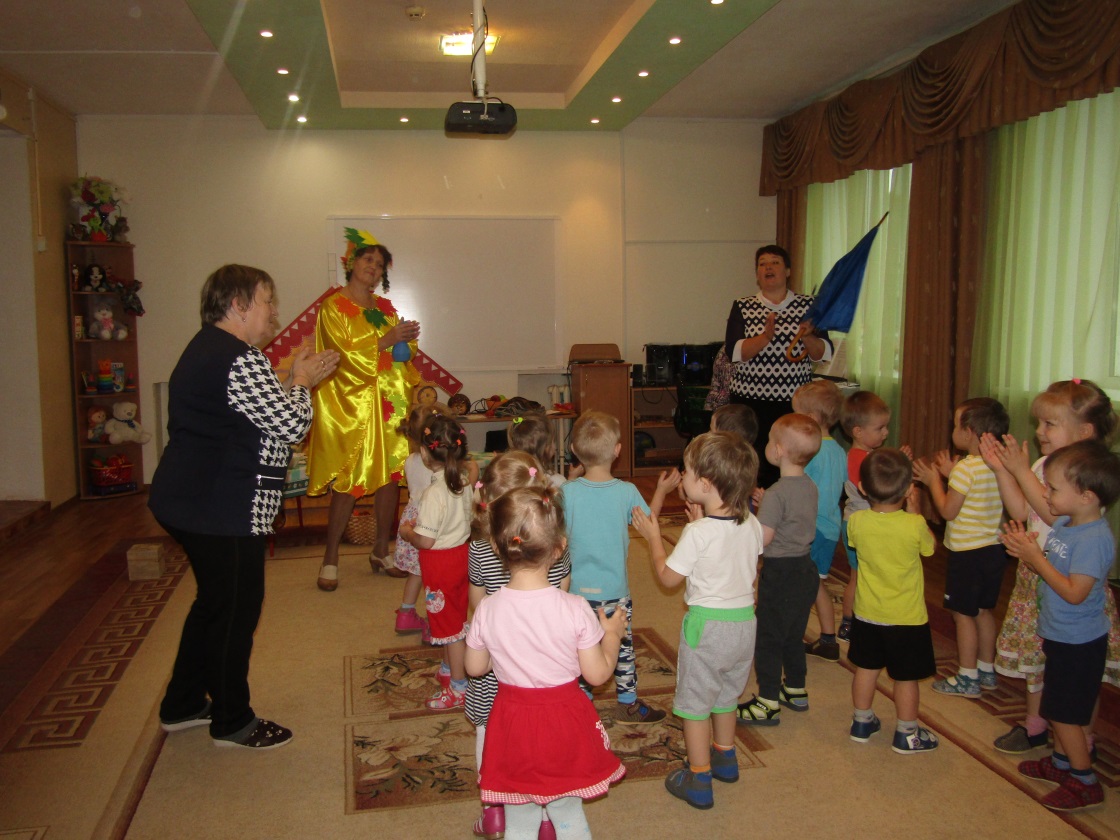 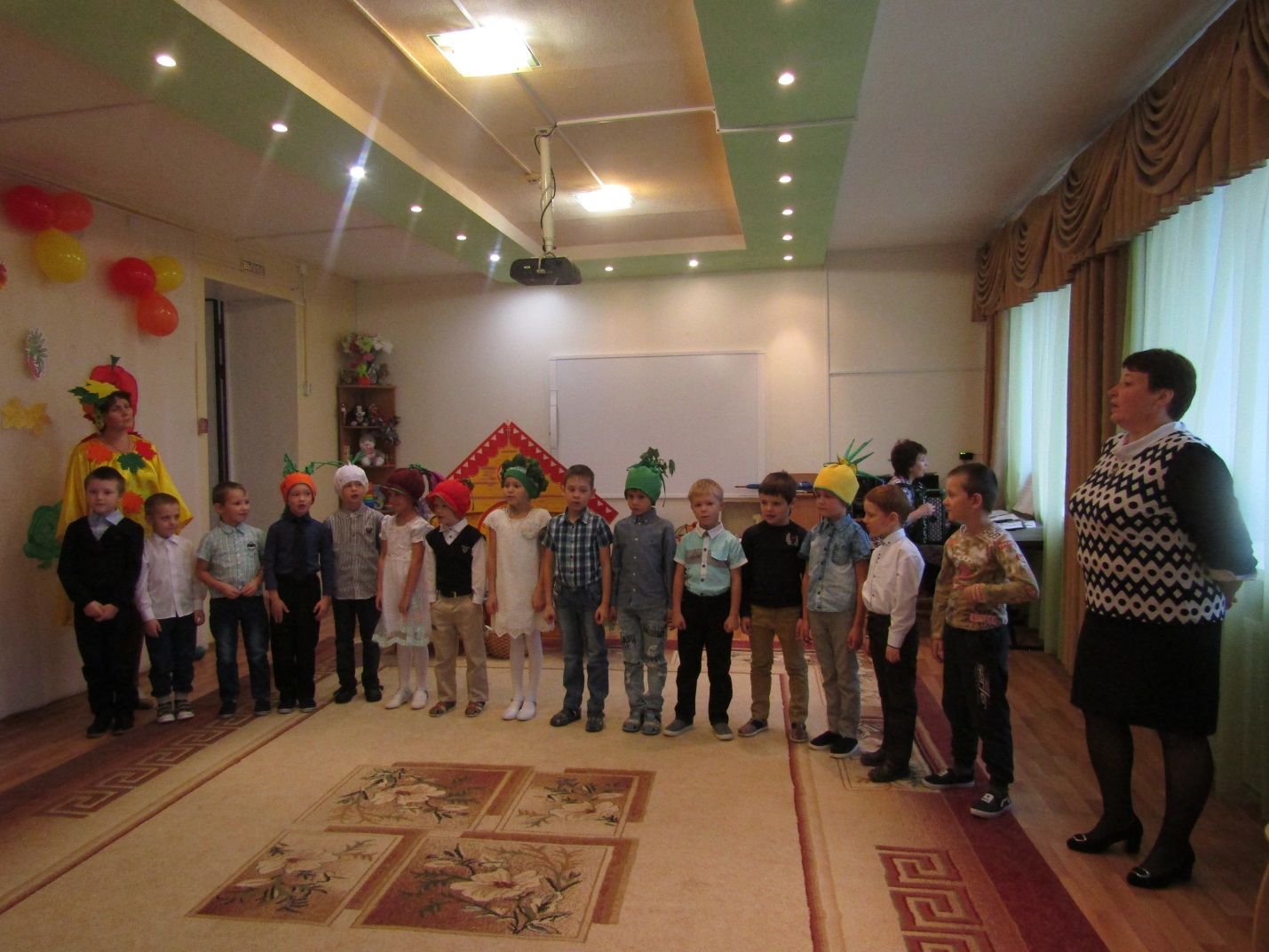 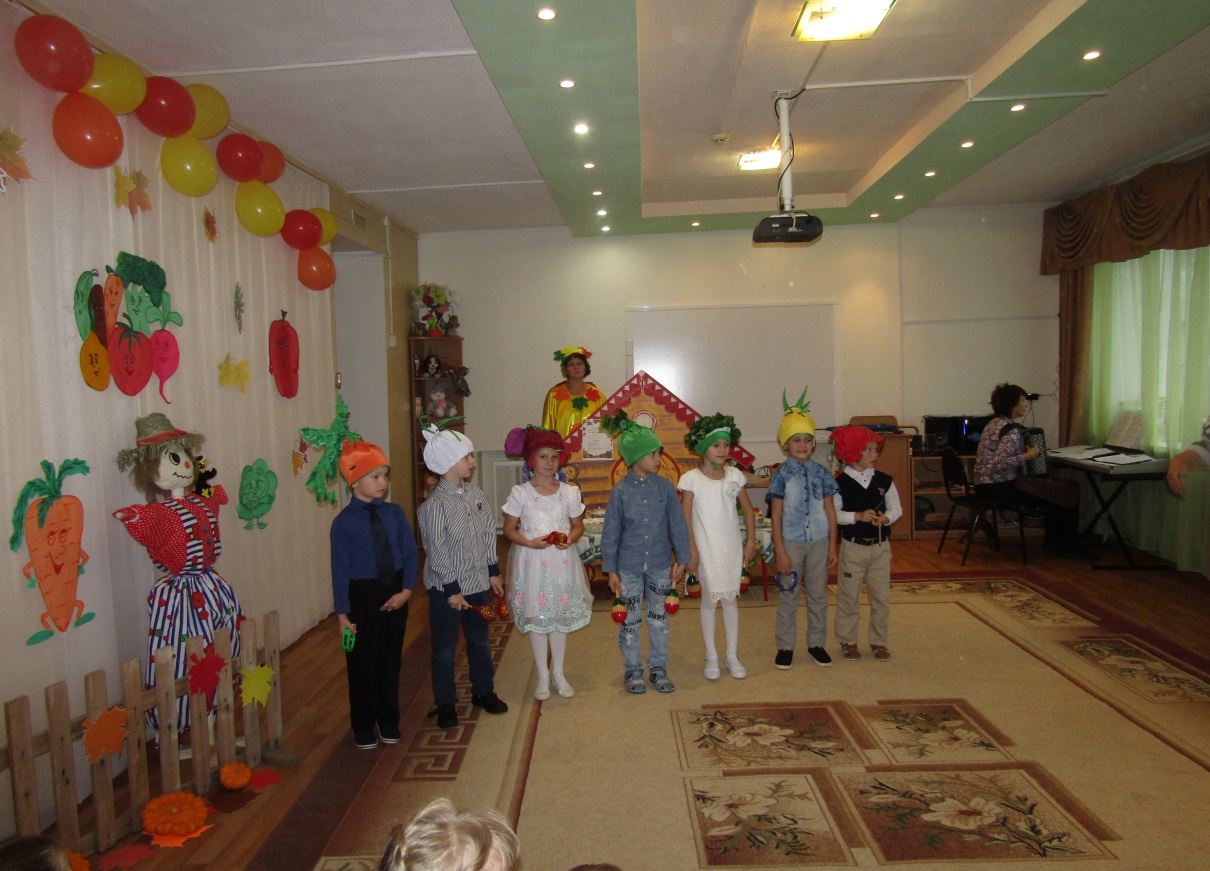 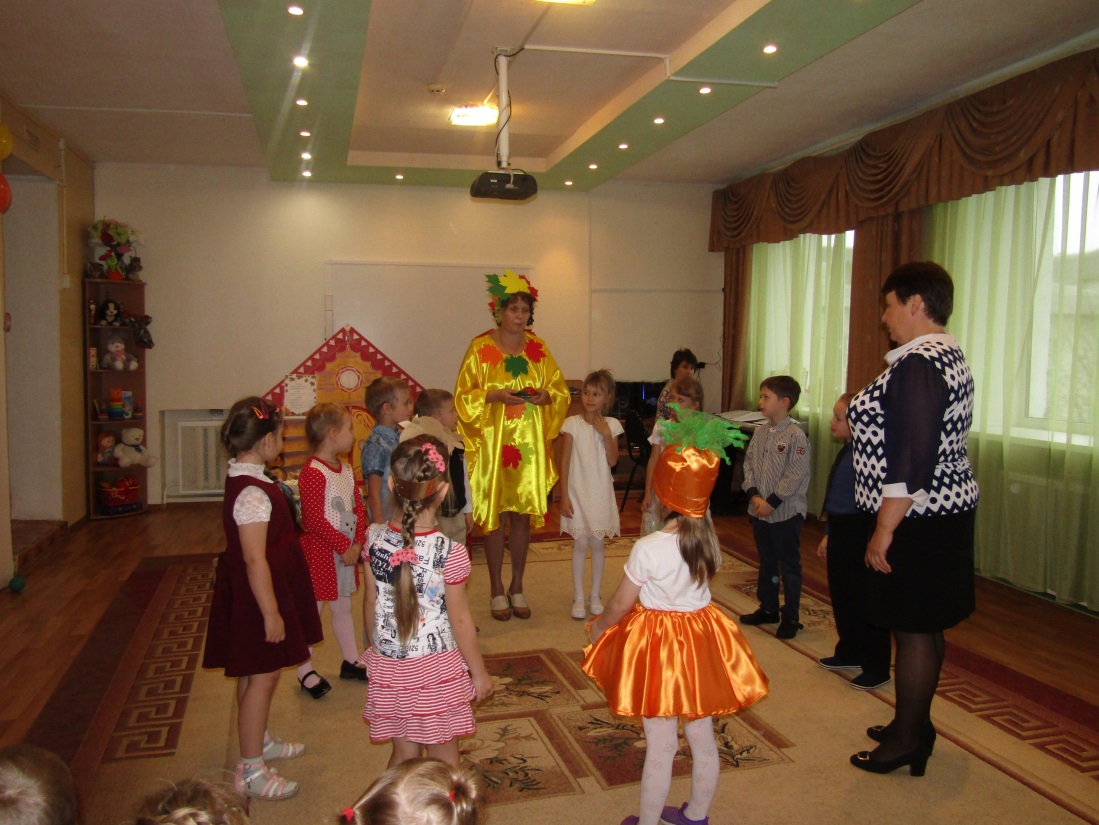 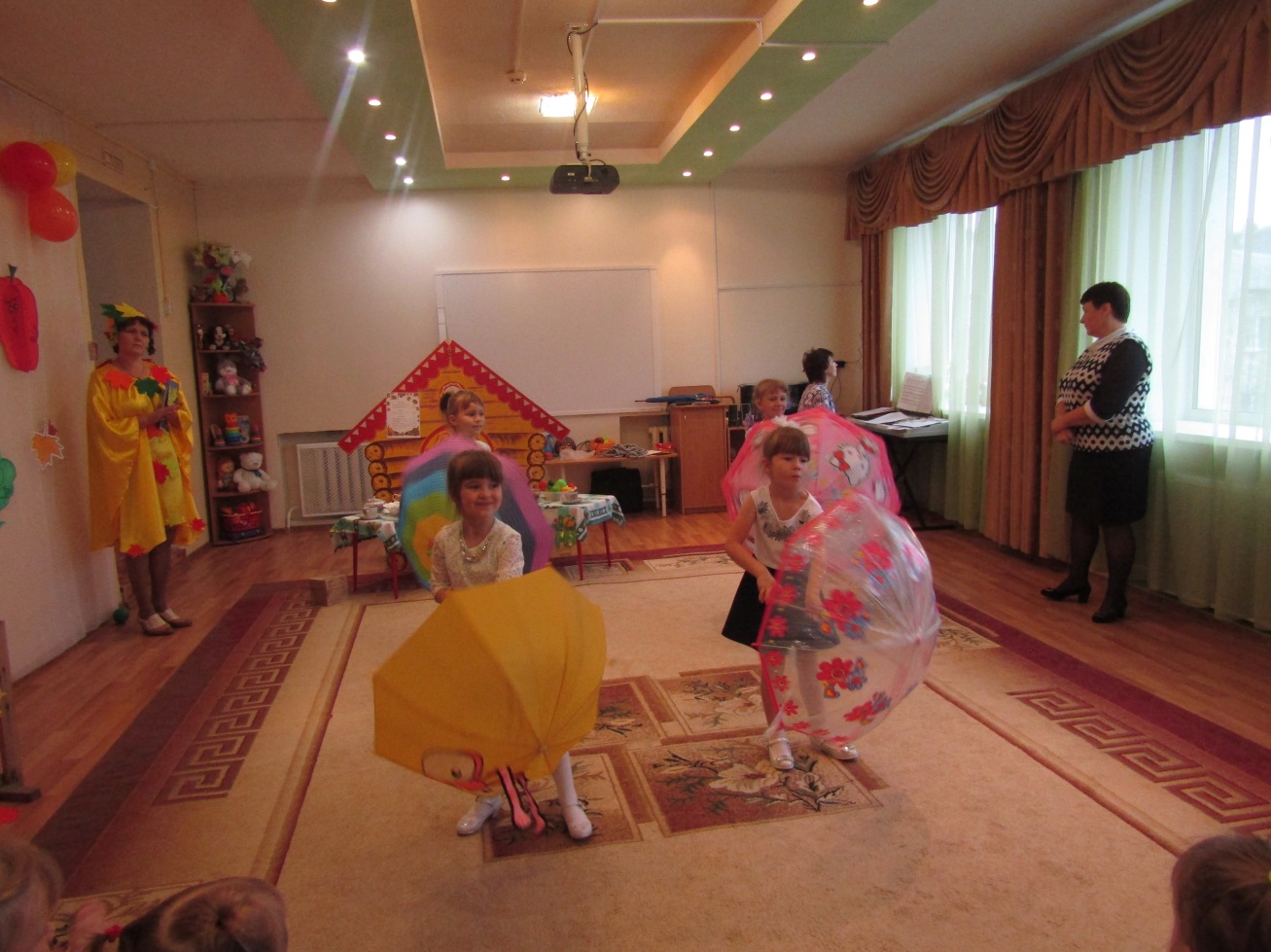 